PENGARUH PENDIDIKAN KESEHATAN TERHADAP PENGETAHUAN KELUARGA TENTANG  PENCEGAHAN ISPA PADA ANAK BALITA DI WILAYAH KERJA PUSKESMAS PAAL V KOTA JAMBI KARYA TULIS ILMIAH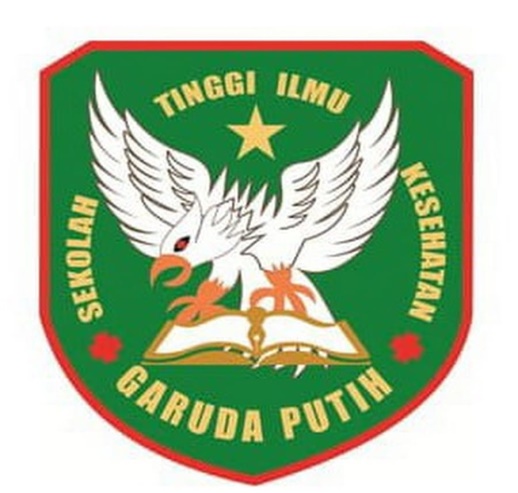 NOVRI MAGDALENA NAINGGOLANNIM 2020 21 1632PROGRAM STUDI D-lll KEPERAWATANSEKOLAH TINGGI ILMU KESEHATAN GARUDA PUTIH JAMBITAHUN 2023